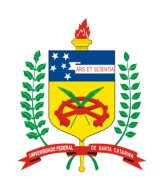 UNIVERSIDADE FEDERAL DE SANTA CATARINACENTRO DE CIÊNCIAS DA SAÚDECURSO DE MEDICINAPLANO DE ENSINOPLANO DE ENSINOPLANO DE ENSINOI. IDENTIFICAÇÃOI. IDENTIFICAÇÃOI. IDENTIFICAÇÃOI. IDENTIFICAÇÃOCódigoNome do módulo e faseTotal H/A semestreTotal H/A semestreMED 7003Saúde da Criança I – 3a faseTeóricas36Práticas36HORÁRIO e LOCAL DAS ATIVIDADESHORÁRIO e LOCAL DAS ATIVIDADESAULAS TEÓRICASAULAS PRÁTICASSala de aula 3a fase – 2o andar bloco didático do Curso de MedicinaAmbulatório de Pediatria do Hospital Universitário PROFESSORES RESPONSÁVEISNomeDepto/CentroHA TeóricasHA PráticasProfa Mônica L. Chang Wayhs (coordenadora do módulo)Pediatria / CCS2038Prof. João Carlos XikotaPediatria / CCS2038Profa. Maria Marlene de Souza PiresPediatria / CCS1438Prof. Carlos Eduardo Andrade PinheiroPediatria / CCS0402Profa. Helen ZattiPediatria / CCS1838Profa. Renata Meirelles Gaspar Coelho TomazzoniPediatria / CCS2038Profa. Lizana Arend HenriquePediatria / CCS1438PRÉ-REQUISITO (S)PRÉ-REQUISITO (S)CódigoNome do Módulo II. OBJETIVOSObjetivo Geral:Propiciar o desenvolvimento de conhecimentos, habilidades e atitudes relativas à puericultura, para que o estudante de medicina se torne apto a monitorar a criança, promovendo a saúde e prevenindo doenças.Objetivos Específicos:O aluno deverá adquirir conhecimentos sobre: semiologia pediátrica, avaliação nutricional em pediatria; ecopediatria; caracterização biopsicossocial, crescimento e desenvolvimento do lactente ao adolescente; aleitamento materno e manejo clínico da amamentação; alimentação do lactente ao adolescente; prevenção de lesões não intencionais. O aluno deverá adquirir habilidades relacionadas à anamnese, semiologia pediátrica e avaliação nutricional em pediatria. III. CONTEÚDO PROGRAMÁTICOA consulta pediátrica.PuericulturaAvaliação nutricionalEcopediatriaCrescimento fetal e caracterização do recém-nascido.Crescimento pós-natal.Caracterização do lactente.Caracterização do pré-escolar e escolar.Caracterização do adolescente.Segurança infantil.Fisiologia e manejo clínico da amamentação.Alimentação da criança ao adolescente.IV. METODOLOGIA DE ENSINO / DESENVOLVIMENTO DO PROGRAMAAulas expositivas, aulas práticas em ambulatório de puericultura e pediatria geral do HU, aula de raciocínio clínico em pediatria.Os alunos serão divididos em duas turmas (A e B) e subdivididos em grupos menores. As aulas práticas no ambulatório de pediatria serão intercaladas com aulas teórico práticas (sala de aula) para consolidação dos objetivos de aprendizagem, entre as turmas A e B. As aulas práticas no ambulatório e a aula teórico prática  ocorrerão das 13:30 as 15:00 e as aulas teóricas das 15:30 as 17:10. V. METODOLOGIA DE AVALIAÇÃODuas avaliações do conteúdo teórico, em forma de prova (com questões abertas e, ocasionalmente, fechadas), com direito a recuperação, conforme normas da UFSC, além de uma avaliação prática. O não comparecimento a uma das provas teóricas implica em realização da prova, mediante comprovação legal (atestado médico em caso de doença) encaminhada ao departamento em até 48 horas da realização da avaliação. A avaliação prática constará de três etapas: 1) da observação do aluno durante a aulas, considerando-se a presença, participação e atitude nas atividades práticas; 2) prova prática; 3) frequência e participação nas aulas teórico-práticas.Cada avaliação teórica corresponderá a 25% da média final. A nota da avaliação prática representará 50% do valor da avaliação global do aluno, com a prova prática respondendo a 20% do total. O aluno deverá obter no mínimo média 6,0 (seis) na avaliação cognitiva (média das duas provas teóricas) para que a avaliação prática seja considerada. O aluno que atingir média entre 3,0 e 5,5 na média teórica fará uma prova teórica de recuperação, sendo sua média final calculada pela média das notas das provas teóricas e da nota da prova de recuperação, que representaram em conjunto 50% da nota, somadas a nota da prova prática (20% da nota final), a nota da avaliação prática (20% da nota final) e a nota da aula téorico prática (10% da nota final). Para ser considerado aprovado, o aluno deverá atingir nota mínima de 6,0 (seis) na avaliação teórica e também na avaliação prática (média da avaliação prática, prova prática e participação aula de raciocínio clínico) e ter frequência mínima de 75% das aulas teóricas e aulas práticas. A frequência das aulas teóricas e práticas é considerada de forma independente, devendo o aluno ter frequência mínima de 75% nas aulas teóricas e também 75% proporcional ao número de aulas práticas oferecidas para cada grupo, para ser considerado aprovado. E-mails:Profa. Helen Zatti: zatti.helen@gmail.comProf. João Carlos Xikota: jcxikota@gmail.com Profa. Lizana Arend Henrique: lizana.arend@fastmail.netProfa. Maria Marlene de Souza Pires: mmspires@gmail.comProfa. Mônica L. Chang Wayhs: mlcwayhs@gmail.comProfa. Renata Meirelles Gaspar Coelho Tomazzoni: remgct@gmail.comVI. CRONOGRAMA13/03: 13:30: Apresentação do módulo – Profa. Mônica           15:00: Anamnese pediátrica – Prof. Xikota / Profa. Mônica20/03: 13:30: Pediatria / puericultura – Profa. Maria Marlene / Profa. Renata15:00: Ecopediatria – Prof. Carlos Eduardo / Profa Lizana27/03: 13:30: Avaliação nutricional – Profa Mônica / Profa. Helen03/04: Crescimento fetal e caracterização do recém-nascido –  Profa Helen Zatti / Prof. Carlos Pinheiro10/04: Aleitamento materno e fisiologia da amamentação – Profa Helen Zatti / Profa. Renata17/04: Manejo clínico da amamentação e aspectos imunológicos do leite materno – Profa Helen Zatti / Profa. Renata24/04: Crescimento pós-natal – Prof. Xikota / Profa Marlene01/05: Feriado08/05: I avaliação (obs: 13:30 na sala de aula da 3a fase do bloco didático - HU)15/05: Caracterização do lactente – Prof. Xikota / Profa. Maria Marlene22/05: Alimentação complementar – Profa. Mônica / Profa. Helen (Aula teórico prática das 13:30 as 17:00 para todos os alunos).29/05: Caracterização do pré-escolar e escolar – Profa. Renata / Prof. Xikota05/06: Caracterização do adolescente – Profa Lizana / Prof. Xikota12/06: Alimentação da criança e do adolescente – Profa Mônica / Profa. Lizana19/06: Segurança Infantil – Profa. Renata / Prof Xikota26/06: II Avaliação (obs: as 13:30 na sala de aula da 3a fase do bloco didático - HU)03/07: Prova prática (Laboratório de habilidades – bloco didático HU)10/07: “Feedback” sobre o semestre e prova prática. Recuperação Grupo AGrupo AGrupo AGrupo AGrupo AProfa HelenProfa LizanaProfa. MônicaProfa. RenataProf. XikotaGrupo BGrupo BGrupo BGrupo BGrupo BProfa HelenProfa LizanaProfa. MônicaProfa. RenataProf. XikotaRODÍZIO DAS AULAS PRÁTICAS – AMBULATÓRIO / ENFERMARIARODÍZIO DAS AULAS PRÁTICAS – AMBULATÓRIO / ENFERMARIARODÍZIO DAS AULAS PRÁTICAS – AMBULATÓRIO / ENFERMARIARODÍZIO DAS AULAS PRÁTICAS – AMBULATÓRIO / ENFERMARIARODÍZIO DAS AULAS PRÁTICAS – AMBULATÓRIO / ENFERMARIARODÍZIO DAS AULAS PRÁTICAS – AMBULATÓRIO / ENFERMARIADataEnfermariaAmbulatório AmbulatórioAmbulatórioAmbulatório